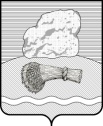 РОССИЙСКАЯ ФЕДЕРАЦИЯКалужская областьДуминичский районАдминистрация сельского поселения«Село Хотьково» ПОСТАНОВЛЕНИЕ  от 15.03.2018г.									      № 7Об утверждении плана нормотворческой деятельностиадминистрации сельского поселения «Село Хотьково» на 2018 годВ целях повышения эффективности нормотворческой деятельности исполнительного органа  сельского поселения «Село Хотьково» администрация сельского поселения «Село Хотьково»ПОСТАНОВЛЯЕТ:1. Утвердить  План нормотворческой деятельности администрации сельского поселения «Село Хотьково» на 2018 год (прилагается).2. Разместить  настоящее постановление  на официальном сайте администрации сельского поселения «Село Хотьково» /http://admhotkovo.ru/ /. 3. Настоящее постановление вступает в силу после  его официального обнародования.4. Контроль за исполнением настоящего постановления оставляю за собой.Глава администрации 						О.А. ВавиловаПриложениек постановлению АдминистрацииСельского поселения «Село Хотьково»15.03.2018 № 7ПЛАННормотворческой деятельности Администрации сельского поселения «Село Хотьково» на 2018 год№Наименование нормативного правового актаОтветственные заподготовку актаСроки принятия1Постановление «Об обнародовании численности муниципальных служащих органов местного самоуправления сельского поселения «Село Хотьково»  работников муниципальных учреждений сельского поселения «Село Хотьково» с указанием фактических расходов на оплату их труда за 1 квартал 2018г»Администрация сельского поселения «Село Хотьково»апрель2Постановление об утверждении отчета об исполнении бюджета сельского поселения «Село Хотьково» за 1 квартал 2018 года»Администрация сельского поселения «Село Хотьково»апрель3Разработка и принятие нормативных правовых актов, предусмотренных пунктом 9.3 части 1 статьи 14 Жилищного кодекса РФ, направленных на урегулирование порядка и перечня случаев оказания на возвратной и (или) безвозвратной основе за счет средств местного бюджета дополнительной помощи при возникновении неотложной необходимости в проведении капитального ремонта общего имущества в многоквартирных домах.Администрация сельского поселения «Село Хотьковоапрель3Постановление «Об обнародовании численности муниципальных служащих органов местного самоуправления сельского поселения «Село Хотьково» работников муниципальных учреждений сельского поселения «Село Хотьково» с указанием фактических расходов на оплату их труда за 2 квартал 2018г»Администрация сельского поселения «Село Хотьково»июль4Постановление  «Об  утверждении отчета по исполнению бюджета Сельского поселения «Село Хотьково»  за 2 полугодие 2018 года»Администрация сельского поселения «Село Хотьково»июль5Постановление «Об утверждении  прогноза социально-экономического развития сельского поселения «Село Хотьково» на 2019 год и плановый период 2020 и 2021 годов»Администрация сельского поселения «Село Хотьково»октябрьРазработка  Порядка осуществления администрацией сельского поселения «Село Хотьково» ведомственного контроля закупочной деятельности»  Администрация сельского поселения «Село Хотьково»сентябрь6Постановление «Об обнародовании численности муниципальных служащих органов местного самоуправления сельского поселения «Село Хотьково» работников муниципальных учреждений сельского поселения «Село Хотьково» с указанием фактических расходов на оплату их труда за 3 квартал 2018г»Администрация сельского поселения «Село Хотьково»октябрь7Постановление  «Об  утверждении отчета по исполнению бюджета сельского поселения «Село Хотьково»  за 9 месяцев 2018 года»Администрация сельского поселения «Село Хотьково»октябрь8Проекты Постановлений о вынесении изменений и дополнений в действующие муниципальные программы Администрация сельского поселения «Село Хотьково»октябрь9Разработка проекта Решения Сельской Думы о бюджете сельского поселения «Село Хотьково» на 2019год  и плановый период 2020 -2021 годовАдминистрация сельского поселения «Село Хотьково»октябрь-ноябрь10Постановление «Об утверждении Основных направлений налоговой бюджетной политики сельского поселения «Село Хотьково» на 2019 год и плановый период 2020 и 2021 годов»Администрация сельского поселения «Село Хотьково»ноябрь11Постановления об утверждении проектов модульных  нормативно-правовых актов предложенных прокуратурой Думиничского районаАдминистрация сельского поселения «Село Хотьково»По мере поступления12Проекты постановлений о признании утратившими силу некоторых нормативных правовых актовАдминистрация сельского поселения «Село Хотьково»При необходимости13Проекты постановлений о внесении поправок в действующие муниципальные правовые акты сельского поселения в соответствии с федеральным законодательством и законодательством Калужской областиАдминистрация сельского поселения «Село Хотьково»При необходимости